GUÍA DE APOYO PARA EL ESTUDIANTE.Objetivo: Crear oraciones con sus conceptos, sujeto y predicado a través de la lectura.Para comenzar debes ver el video adjuntado en la carpeta de “material de apoyo 4”  de igual forma te puedes apoyar con el power point.Aquí encontrarás las mismas actividades que están en el power point, pero por escrito.ACTIVIDAD 1.Debes identificar el sujeto y el predicado en las siguientes cuatro oraciones, las puedes escribir en tu cuaderno o en la guía.Nadie corrió tan rápido como lo hice yo.El caballo comió mucho pasto.Amelia construyó una casa en el árbol muy linda.El hijo de mi mamá es mi hermano.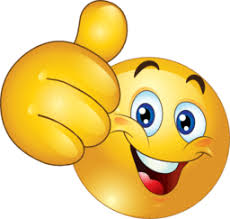 ACTIVIDAD 2.En la siguiente actividad debes realizarla con tus padres o quien se encuentre contigo.Deberán verbalizar un sujeto y tú debes completar la frase con un predicado, debes realizar esta actividad 2 veces.Deberán verbalizar un predicado y tú debes completar la frase con un sujeto, debes realizar esta actividad 2 veces.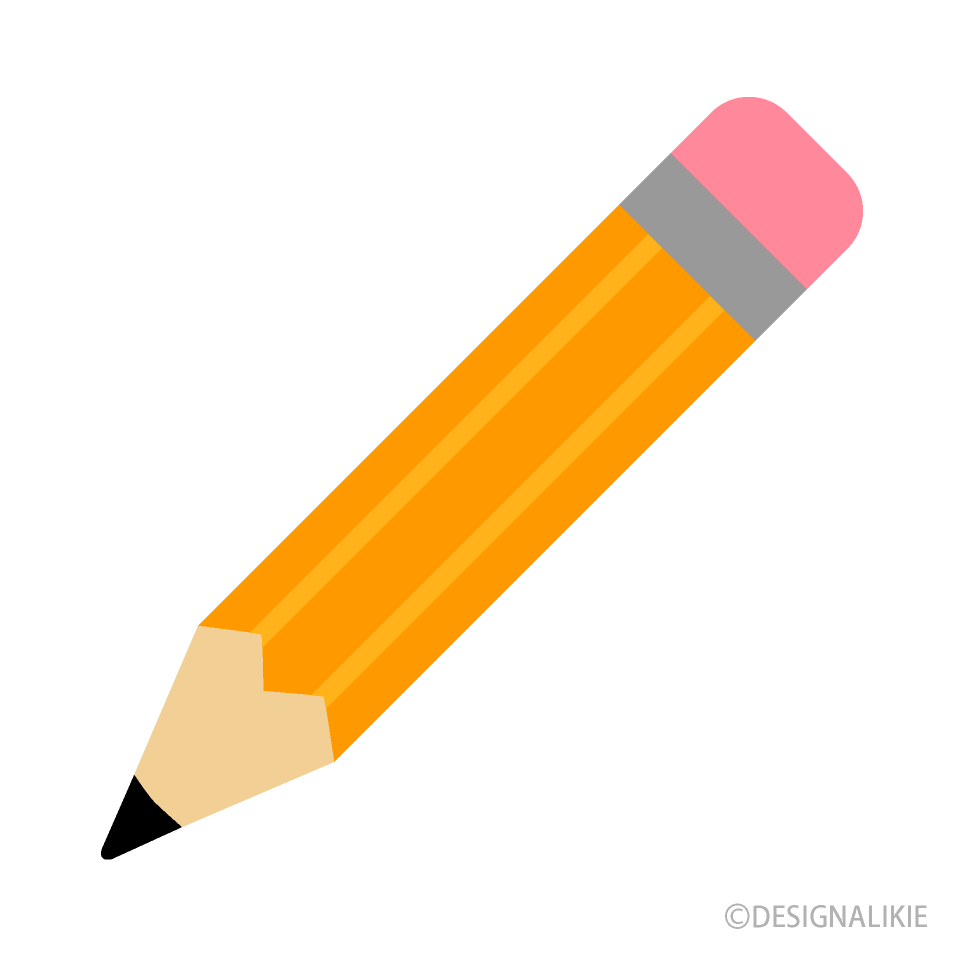 EJEMPLO: -padre: vaso. (Sujeto)Tú: El vaso está lleno. (Sujeto + predicado)ACTIVIDAD 3.Crea 8 oraciones en las cuales se pueda observar el sujeto y el predicado.4 oraciones de forma libre.______________________________________________________________________________________________________________________________________.______________________________________________________________________________________________________________________________________.______________________________________________________________________________________________________________________________________.______________________________________________________________________________________________________________________________________.4 oraciones según las siguientes imágenes.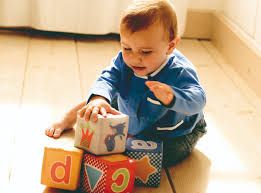                                                                            _______________________________________                                                                           _______________________________________                                                                           _______________________________________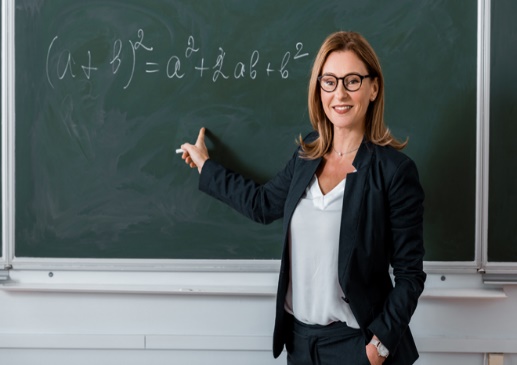                                                                            _______________________________________                                                                           _______________________________________                                                                           _______________________________________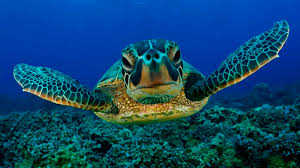                                                                            _______________________________________                                                                           _______________________________________                                                                           _______________________________________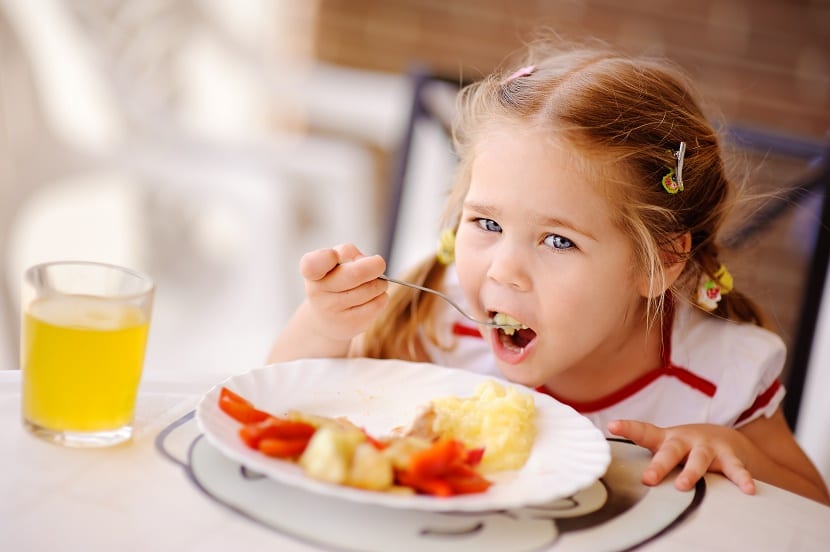                                                                             _______________________________________                                                                            _______________________________________                                                                            _______________________________________AsignaturaLengua y literatura.ContenidosSujeto y predicado.Tiempo estimado60 minutos.MaterialesCuaderno, lápiz, computador, internet, material de apoyo.